Пояснительная записка к интерактивному образовательному ресурсу «Эти забавные животные-II»Автор: Царенко Галина Евгеньевна, учитель начальных классов МБОУ «Октябрьская СШ №1» п.Октябрьский Волгоградской областиПредмет: «Окружающий мир»Тема: «Животные».Целевая аудитория: учащиеся начальной школыЦель: формирование знаний о жизни животных.  Задачи: познакомить учащихся с некоторыми особенностями животных; привлечь внимание к объектам природы посредством дополнительного материала: фотографий, карты;формировать у учащихся познавательный интерес к миру животных.Ожидаемые результаты – учащиеся узнают о некоторых особенностях разных видов животных и будут мотивированы на выполнение познавательных действий.Техническое и программное обеспечениеРесурс представляет собой архив zip, содержащий папку, внутри которой находится шесть файлов: презентация PowerPoint, документ Word музыкальные файлы mp3. Для работы с ресурсом необходимы:ПК с программой Microsoft PowerPoint 2010;мультимедийный проектор; экран или интерактивная доска;звуковые колонки, программа Windows Media Player (WMP).Для корректного просмотра ресурса рекомендуется разархивировать презентацию и извлечь на рабочий стол (или любое удобное место). План работы с ресурсом и рекомендации по его использованиюДанный ресурс, содержащий иллюстративный и обучающий материал по теме «Животные», можно использовать на уроке по предмету окружающий мир. Возможно фрагментарное использование презентации на уроках с классом, группой учащихся, индивидуально.Рекомендуется использовать ресурс на этапе знакомства с новым материалом и закрепления изученного.   Информационные источники:Викторина В. Радостева «Начальная школа» №26/2000, материал Титульный слайд: изображение для фона, Слайд 2: Цветок Слайд 3: Опоссум, броненосец, дрофа, скунс, хамелеон Слайд 4: жук Слайд 5-10: 1, 2, 3, 4, 5 Слайд 12-14: Кисточка, лиса, кошка, собака Слайд 15: Чей хвост Слайд 16: Видео Слайд 18: Кроссворд, картинка Слайд 20: Крыса Слайд 22: Крыса Подробное послайдовое описание использования ресурсаБлокСодержание слайдаУправляющие кнопкиНомер слайдаТитульный: название ресурса, фамилия имя отчество автораПереход на слайд 2 по щелчку.1СодержаниеОбъекты SmartArt.Разделы ресурса. - завершение демонстрации презентации.На каждый  прямоугольник настроена гиперссылка; выбрав любой, можно перейти на слайды соответствующего раздела.2IУчитель:- Мы начинаем первый тур нашей игры. Он называется «Притворяшки»- Многие из вас знают, что есть животные, которые в минуту опасности могут притвориться мёртвыми или поменять цвет и тем самым сделаться незаметными.   -В задании надо выбрать для животного способ защиты.Движение стрелок и появление изображения осуществляется нажатием на плашку с видом защиты ,на которую настроен триггер. Исчезает изображение при нажатии на него- переход к следующему слайду3IУчитель: -Кто же из данных животных притворяется в минуту опасности умирающим?- Да, каждый спасается сам и спасает своих детёнышей как может. Зайцу помогают быстрые ноги, грызун скроется в своих подземных лабиринтах; тигры и волки не только не станут притворятся, но даже вступят в борьбу. А вот жук сразу упадёт на спину, сложит лапки и не будет шевелиться. Вот такой он притворяшка.Правильный ответ –жук. - переход к следующему слайду4I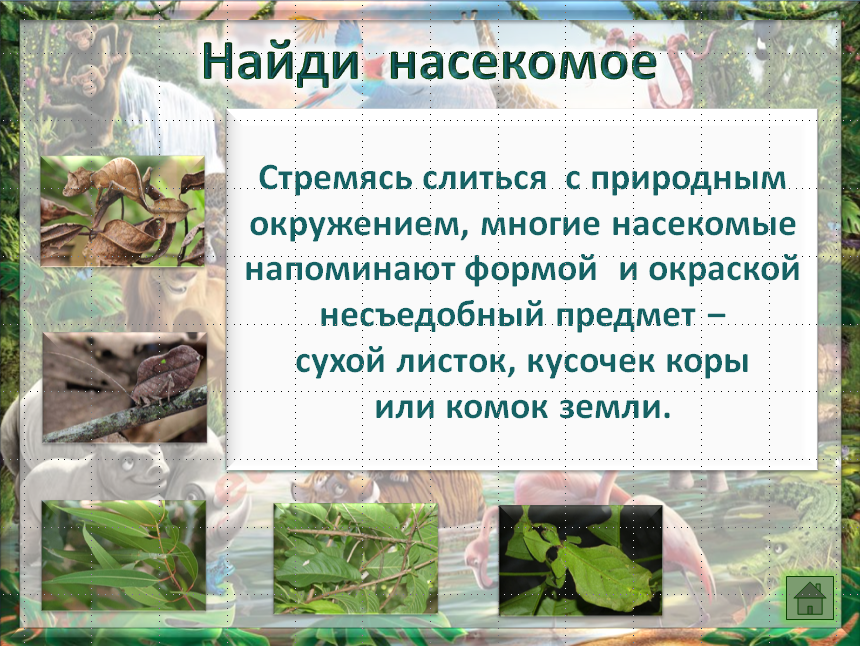 Технологический приём «Экран»Гиперссылки настроены на фото каждого насекомого.При нажатии на фотографию осуществляется переход на слайд с крупной фотографией выбранного насекомого. - возврат на слайд с содержанием.5-10IIУчитель: -Переходим ко второму туру «Хвосты»-Не так он прост, звериный хвост! Как много могут рассказать о себе животные при помощи хвоста.-Для обезьяны хвост – пятая рука. Можно висеть на ветке, зацепившись хвостом, или, наоборот, хвостом срывать бананы. Пушистый хвост-парашют белки помогает ей совершить головокружительные прыжки с дерева на дерево. Рыбе и морскому зверю хвост – вёсла.Технологический приём «Сорбонка»- переход к следующему слайду11IIВикторина- раскраска(правильный ответ  - для укрытия носа в стужу)– Если кошка в хорошем настроении, хвост у неё поднят и красиво изогнут в виде вопросительного знака. Кончик хвоста задёргался – киска нервичает. Но вот она заметила птичку, приготовилась к прыжку – и хвост заметался из стороны в сторону.(правильный ответ –заметила птичку)- Хвост вниз – что-то мне не по себе, поджакт – боюсь, мелко дрожит – интересно, ну а вверх – всё в порядке  (правильный ответ –всё в порядке)При щелчке на плашку с правильным ответом происходит интеактивное дорисовывание картики.- переход к следующему слайду12-14IIИгра «Чей хвост?»Триггер установлен на катинку-хвост - возврат на слайд с содержанием.15IIIУчитель: - Про животных, которые живут рядом с человеком, вы, наверное, все знаете. В Германии есть зоопарк, в котором на загонах висят таблички: «Свинья», «Коза», «Корова». Некоторые городские ребятишки никогда не видели бурёнку и считают, что молоко делают на заводах.-Хорошие, породистые коровы дают больше двадцати литвов молока в день, а коровы-рекордсмены – даже больше восьмидесяти литров.По щелчку открывается видео «Топ 10 молочных пород коров»- переход к следующему слайду16IIIУчитель:-Вроде бы, что нового можно узнать об обычной бурёнке? Но учёные продолжают изучать коров и делают порой удивительные открытия. - Вкус у коров тонкий. Они различают сладкое и горькое, предпочитая, как и люди, сладкое. А вот различать цвета коровы и быки почти не могут. так что знаменитым испанским тореодорам совсем не обязательно махать перед носом быков только красными плащами. -К музыке коровы неравнодушны. Они различают разные мелодии, да и в самом их мычании специалисты насчитали одиннадцать музыкальных тем. Один японский фермер научил своих коров дружно возвращаться с пастбища домой по музыкальному сигналу.(правильный ответ –мелодии)Переход на следующий слайд осуществляется при нажатии на плашку с правильным ответом17IIIКроссворд «Продукты от бурёнки»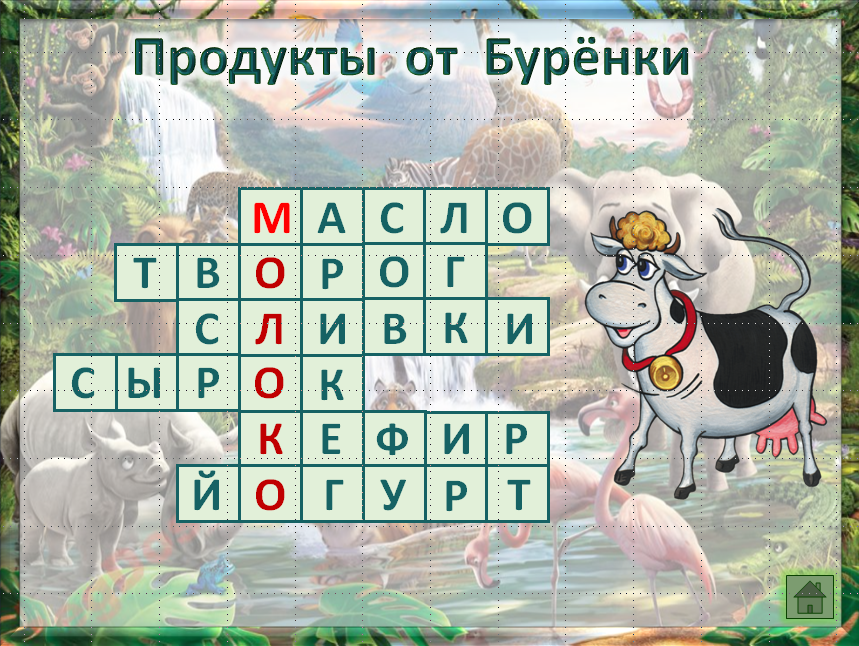 Триггер установлен на катинку-бурёнкуПервый щелчёк покажет подсказку - часть букв . Проверка - ещё один щелчок и откроется весь кроссворд - возврат на слайд с содержанием.18IVУчитель:-Настала пора перейти к заключительному туру. «Гостья»Письмо-загадка -Догадайтесь, кто написал письмо?Триггер установлен на конверт.Выход картинки осуществляется при щелчке на плашку с описанием- переход к следующему слайду19IVУчитель:-Чтобы добраться до содержимого, крысы не станут опрокидывать бутылку. Просто одна крыса опустит хвост в бутылку и даст полизать его другой, а потом они поменяются местами.(правильный ответ – достанут хвостами)Переход на следующий слайд осуществляется при нажатии на плашку с правильным ответом- переход к следующему слайду20IVЗнаете ли вы… - возврат на слайд с содержанием.21Информационные источникиСсылки на информационные источники, которые использовались при создании презентации.- возвращение на слайд с содержанием22